ЧИШЋЕЊЕ И ДЕЗИНФЕКЦИЈА ПРОСТОРА ГДЕ НИСУ БОРАВИЛЕ ОСОБЕ ОБОЛЕЛЕ ОД COVID-19Упутства  за чишћење:Пре почетка чишћења ставити маску, рукавице и обући униформу за чишћење уколико је поседујете. Избегавати додиривање лица и очију током чишћења. Након чишћења  простор проветравати најмање 30 минута (отворити прозоре и врата и обезбедити континуирани проток ваздуха).Чишћење прво обавити прањем са водом и уз употребу стандардних детерџената, а након тога обавити дезинфикцију.Посебну пажњу обратити на чишћење тоалета, укључујући WC шкољку и све површине у тоалету.Постељину, јастучнице, ћебад и друге тканине уклонити и опрати у машини за прање  веша употребом стандардних детерџената користећи програм прања на температури од најмање 60 °C. На исти начин се перу и крпе које сте користили за чишћење.Рукавице и маску који су коришћени током чишћења одложити у кесу која се мора завезати пре одлагања у контејнер, а потом опрати руке сапуном и водом у трајању од најмање 20 секунди или употребом средстава за дезинфиковање руку на бази 70% алкохола.Одмах након чишћења пресвући одећу (униформу) која је коришћења током чишћења и након тога је опрати употребом стандардних детерџената користећи програм прања на температури од најмање 60 °C.Приликом коришћења средстава за чишћење важно је придржавати се упутства за употребу од стране произвођача и избегавати контакт средстава за чишћење са очима и кожом и држати их даље од деце. Не мешати различита средства за чишћење, а за дезинфекцију контаминираних површина или материјала избегавати употребу распршивача, проучити контактно време и оставити да средство делује према упутству произвођача.Избор средстава за дезинфекцијуДезинфекција се спроводи  регистрованим дезинфекционим средством које делује на вирусе према упутству произвођача. Због веће доступности најчешће се користе средства на бази хлора и алкохола. Од средстава на бази хлора најчешће се користи 0,1% раствор натријум-хипохлорита или 70% алкохол за осетљиве површине. Наиме, препарати хлора услед чешће употребе изазивају иритацију коже и имају корозивно дејство на метале па се стога у тим ситуацијама препоручује употреба средстава на бази 70% алкохола. За дезобаријере (сунђере и крпе натопљене дезинфекцијоним средством), прилазе зградама и подове препоручује се раствор натријум-хипохлорита до 1%.За припрему 0,1% раствора натријум-хипохлорита обично се користе препарати који садрже 5% раствора хлора (доместос, варикина), тако што се у 1 литар воде додају две супене кашике односно 20 ml препарата). Од 1% раствора натријум хипохлорита (ако се нађе у продаји), могу се добити следећи раствори:0,5% раствор мешањем 1+1  (1 део 1% раствора + 1 део воде)0,1% раствор мешањем 1+9 (1 део 1% раствора + 9 делова воде)0,05% раствор мешањем 1+19 (1 део 1% раствора + 19 делова воде).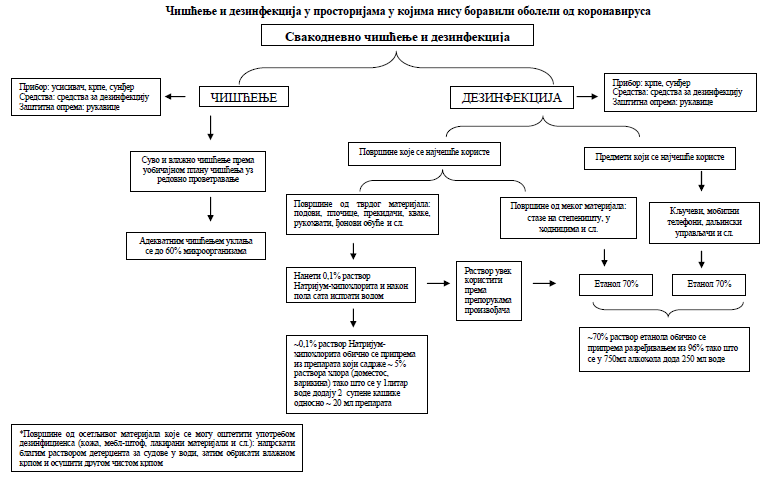 